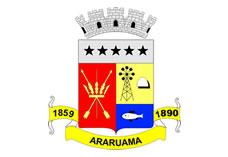 ESTADO DO RIO DE JANEIROPrefeitura Municipal de AraruamaSecretaria Municipal de SAÚDEFUNDO MUNICIPAL DE SAÚDEEXTRATO DO CONTRATO DE PRESTAÇÃO DE SERVIÇOS Nº 043/SESAU/2019PARTES: MUNICÍPIO DE ARARUAMA (Promitente Contratante) e L.D RIGHI CLÍNICA MÉDICA EIRELI ME, CNPJ Nº 15.287.215/0001-02 (Promitente Contratada).  OBJETO: Contratação de empresa especializada em exame e procedimentos terapêuticos em oftalmológicos, para a realização dos mesmos em pacientes do município de Araruama/RJ, pelo período de 12 (doze) meses, conforme Pregão Presencial SRP nº 093/2019, devidamente autuado no Processo Administrativo nº 13736/2019.VIGÊNCIA: 12 (doze) meses.VALOR: R$1.183.008,00 (um milhão e cento e oitenta e três mil e oito reais), sendo os recursos orçamentários e financeiros para liquidação do presente objeto a conta do PT nº 10.302.0043.2124, ND 3.3.90.39.00.00.DATA DA CELEBRAÇÃO: 16/10/2019.